Решение  29.12.2021г.                                                                                                       № 287 -VIОб утверждении Перечня индикаторов рисканарушения обязательных требований при осуществлениимуниципального контроля в области охраны и использования особо охраняемых природных территорий местного значенияВ соответствии пунктом 22 статьи 15  Федерального закона от 06.10.2003 №131-ФЗ «Об общих принципах организации местного самоуправления в Российской Федерации», пунктом 3 части 10 статьей 23 Федерального закона от 31.07.2020 № 248-ФЗ «О государственном контроле (надзоре) и муниципальном контроле в Российской Федерации», руководствуясь Уставом муниципального образования «Северо-Байкальский район», Совет депутатов муниципального образования «Северо-Байкальский район» VI созыва  решил:1. Утвердить Перечень индикаторов риска нарушения обязательных требований при осуществлении муниципального контроля в области охраны и использования особо охраняемых природных территорий местного значения, согласно приложению к настоящему решению. 2. Настоящее решение вступает в силу с 01 января 2022 года и подлежит официальному опубликованию в средствах массовой информации.Председатель Совета депутатов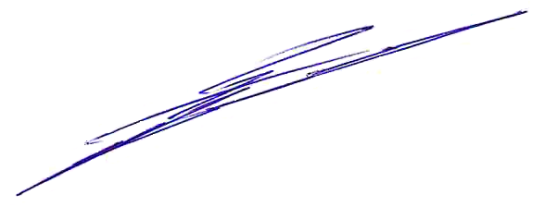 муниципального образования «Северо-Байкальский район»                                                            Н.Н. МалаховаГлава муниципального образования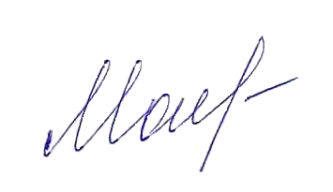 «Северо-Байкальский район»                                                               И.В. Пухарев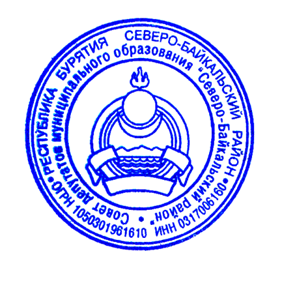 ______________________________________Проект представлен отделом по муниципальному контролюАдминистрации МО «Северо-Байкальский район»8(30130) 47-619Приложениек решению Совета депутатовмуниципального образования «Северо-Байкальский район»от 29.12.2021 № 287-VIПеречень индикаторов риска нарушения обязательных требований при осуществлении муниципального контроля в области охраны и использования особо охраняемых природных территорий местного значения.При осуществлении муниципального контроля в области охраны и использования особо охраняемых природных территорий местного значения устанавливаются следующие индикаторы риска нарушения обязательных требований:1. Получение информации, содержащейся в обращениях (заявлениях) граждан и организаций, информации от органов государственной власти, органов местного самоуправления, из средств массовой информации, указывающей 
на нарушение обязательных требований касающихся: режима особо охраняемой природной территории;особого правового режима использования земельных участков, водных объектов, природных ресурсов и иных объектов недвижимости, расположенных 
в границах особо охраняемых природных территорий;режима охранных зон особо охраняемых природных территорий; исполнение решений, принимаемых по результатам контрольных (надзорных) мероприятий.2. Выявление при проведении контрольных (надзорных) мероприятий без взаимодействия с контролируемым лицом признаков, свидетельствующих 
о нарушении установленного режима или иных правил охраны и использования окружающей среды и природных ресурсов на особо охраняемых природных территориях либо в их охранных зонах.